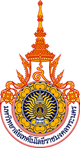 แบบฟอร์มสรุปการดำเนินงานโครงการงบ.................................... 
ประจำปีงบประมาณ.......................ชื่อโครงการ...................................................................................................................................................หน่วยงาน......................................................................................................................................................ผู้ประสานงานโครงการ.............................................................................................................................เบอร์ติดต่อ .................................................................................................................................................แบบฟอร์มสรุปการดำเนินงานโครงการงบ............................. ประจำปีงบประมาณ ......................ชื่อโครงการ ...............................................................................................................................................หน่วยงานรับผิดชอบ ................................................................................................................................ผลผลิตผู้สำเร็จการศึกษาด้านสังคมศาสตร์		ผลงานการให้บริการวิชาการผู้สำเร็จการศึกษาด้านวิทยาศาสตร์และเทคโนโลยี		ผลงานทำนุบำรุงศิลปวัฒนธรรมอื่นๆ ระบุ......................................................................................................................................การดำเนินการตามแผนปฏิบัติราชการประจำปีอยู่ในแผนปฏิบัติราชการประจำปี..................	ดำเนินการตามระยะเวลาที่กำหนดมีการปรับระยะเวลาการดำเนินการขอบรรจุเพิ่มเข้าแผนปฏิบัติราชการระหว่างปีงบประมาณ ……..…....วัตถุประสงค์ของโครงการ (ตามที่ได้เสนอของบประมาณ).....................................................................................................................................................................................................................................................................................................................................................................................................................................................................สอดคล้องตามแผนปฏิบัติราชการระยะ 3 ปี (พ.ศ. 2563 – 2565) 
ยุทธศาสตร์ที่ .............................................................................................................................................. เป้าประสงค์ที่ ............................................................................................................................................. กลยุทธที่ .....................................................................................................................................................วันและสถานที่ดำเนินการโครงการโครงการกำหนด (วัน/เดือน/ปี) ..................................... สถานที่ ......................................................โครงการดำเนินการจริง (วัน/เดือน/ปี) ...........................สถานที่ ......................................................กรณีดำเนินโครงการไม่ตรงตามกำหนด (ระบุเหตุผล)............................................................................... ....................................................................................................................................................................งบประมาณโครงการ สรุปการดำเนินโครงการกิจกรรมที่ดำเนินการตามวัตถุประสงค์โครงการ (ระบุรายละเอียดแบบสรุป/ บทคัดย่อ)..................................................................................................................................................................................................................................................................................................................................................................................................................................................................จำนวนผู้เข้าร่วมโครงการหมายเหตุ  หากโครงการสามารถแยกเพศผู้เข้าร่วมได้ โปรดระบุ หากไม่สามารถระบุได้ให้ใส่จำนวนรวมของผู้เข้าร่วมโครงการปัญหา อุปสรรคในการจัดโครงการ1...........................................................................................................................................................2...........................................................................................................................................................3...........................................................................................................................................................4...........................................................................................................................................................ภาพกิจกรรมของโครงการ  (ไม่เกิน 6 ภาพ)ดัชนีชี้วัดความสำเร็จ  (โปรดตอบโครงการที่ได้รับงบประมาณ) 1)	ดัชนีชี้วัดตามค่าเป้าหมายของโครงการ (ระดับโครงการ)ดัชนีชี้วัดตามค่าเป้าหมายของแผนปฏิบัติราชการระยะ 3 ปี (พ.ศ. 2563 – 2565)ดัชนีชี้วัดตามค่าเป้าหมายของยุทธศาสตร์จัดสรรงบประมาณ 	กรณี โครงการพัฒนาและผลผลิตกำลังคนของประเทศเพื่อรองรับนโยบาย Thailand 4.0 (โปรดระบุ)กรณี โครงการตาม ผลผลิต : ผลงานการให้บริการวิชาการ (โปรดระบุ)กรณี โครงการตาม ผลผลิต : ผลงานทำนุบำรุงศิลปวัฒนธรรม (โปรดระบุ)กรณี โครงการตาม ผลผลิต : ผลงานทำนุบำรุงศิลปวัฒนธรรม (โปรดระบุ) ต่อหน่วยงานอัพโหลดไฟล์เล่มรายงานฉบับสมบูรณ์ที่ (ระบุลิ้งหน้าเพจ/URL สำหรับการดาวน์โหลดไฟล์).................. เพจคณะวิศวกรรมศาสตร์ http://eng.rmutp.ac.th/ >หน่วยงานภายใน>ฝ่ายวางแผนและพัฒนา>เอกสารเผยแพร่>รายงานผลการดำเนินงานโครงการประจำปีงบประมาณ........................			แหล่งเงินได้รับจัดสรรเบิกจ่ายจริงคงเหลืองบรายจ่าย   งบเงินรายได้ งบอื่นๆ (ระบุ) ผู้เข้าร่วมโครงการเป้าหมายผู้เข้าร่วมโครงการผู้เข้าร่วมโครงการผู้เข้าร่วมโครงการผู้เข้าร่วมโครงการผู้เข้าร่วมโครงการเป้าหมายจำนวน (คน)จำนวน (คน)จำนวน (คน)คิดเป็นร้อยละผู้เข้าร่วมโครงการ(คน)ชายหญิงรวมคิดเป็นร้อยละผู้บริหารอาจารย์บุคลากรนักศึกษาศิษย์เก่าบุคคลภายนอกหน่วยงาน/องค์กรอื่นๆ (ระบุ) .....................................รวมดัชนีชี้วัดเป้าหมายผลดำเนินงานดัชนีชี้วัดเป้าหมายผลดำเนินงานดัชนีชี้วัดเป้าหมายผลดำเนินงานดัชนีชี้วัดเป้าหมายผลดำเนินงาน(ผลลัพธ์)จำนวนบุคลากรที่อบรมมีความรู้ความเข้าใจด้านดิจิทัลและหุ่นยนต์เพิ่มขึ้นคนจำนวนหลักสูตรฝึกอบรมศักยภาพระยะสั้นด้านดิจิทัลและหุ่นยนต์หลักสูตรความพึงพอใจของผู้เข้าร่วมโครงการร้อยละ(ผลผลิต)จำนวนผู้ที่ได้รับการพัฒนาเพื่อเพิ่มทักษะทางด้านดิจิทัลและหุ่นยนต์คนจำนวนหลักสูตรฝึกอบรมศักยภาพระยะสั้นด้านดิจิทัลและหุ่นยนต์หลักสูตรความพึงพอใจของผู้เข้าร่วมโครงการร้อยละดัชนีชี้วัดเป้าหมายผลดำเนินงานผู้เข้ารับบริการนำความรู้ไปใช้ประโยชน์ร้อยละ 86ความพึงพอใจของผู้รับบริการวิชาการและวิชาชีพต่อประโยชน์จากการบริการวิชาการร้อยละ 85โครงการบริการวิชาการที่ส่งเสริมศักยภาพในการแข่งขันของประเทศในเวลา 1 ปีร้อยละ 15จำนวนโครงการ/กิจกรรมบริการวิชาการแก่สังคม งบประมาณรายจ่าย งบประมาณเงินรายได้โครงการ/กิจกรรมความพึงพอใจของผู้รับบริการในกระบวนการให้บริการร้อยละ 90งานบริการวิชาการแล้วเสร็จตามระยะเวลาที่กำหนดตามกำหนดค่าใช้จ่ายของการให้บริการวิชาการตามงบประมาณที่ได้รับจัดสรร งบประมาณรายจ่าย งบประมาณเงินรายได้ร้อยละ 80ดัชนีชี้วัดเป้าหมายผลดำเนินงานผลลัพธ์จำนวนโครงการ/โครงการที่มีการเผยแพร่ด้านทำนุบำรุงศิลปวัฒนธรรม มีการเผยแพร่ 
 ไม่มีการเผยแพร่ร้อยละ 85ความพึงพอใจของผู้เข้าร่วมโครงการต่อประโยชน์ของการทำนุบำรุงศิลปวัฒนธรรมร้อยละ 90จำนวนโครงการ/กิจกรรมที่มีการเผยแพร่ด้านทำนุบำรุงศิลปวัฒนธรรมภายในระยะเวลา 1 ปีร้อยละ 85ผลผลิตจำนวนโครงการ/กิจกรรมศิลปวัฒนธรรม งบประมาณรายจ่าย งบประมาณเงินรายได้โครงการ/กิจกรรม ดัชนีชี้วัดเป้าหมายผลดำเนินงานร้อยละโครงการที่บรรลุผลตามวัตถุประสงค์ของโครงการร้อยละ 90ร้อยละโครงการ/กิจกรรมที่แล้วเสร็จตามระยะเวลาที่กำหนดร้อยละ 96ค่าใช้จ่ายของการให้ทำนุบำรุงศิลปวัฒนธรรมตามงบประมาณที่ได้รับจัดสรร 
  งบประมาณรายจ่าย  งบประมาณเงินรายได้ร้อยละ 80